教育部112年度智慧鐵人創意競賽  校園推廣說明會 申請書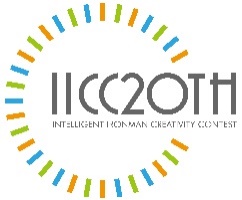 如貴校願意協助在校宣傳、推動「智慧鐵人創意競賽」，可申請辦理校園推廣說明會，執行單位將派員到校說明競賽辦法並作體驗活動。對象：學校或政府機關所在區域之高中職校長、老師、學生等。人數：原則上每場至少30人。場地：場地大小依人數而定，需具備投影與音響設備，另外需有平面空間以辦體驗活動。時間：即日起至民國112年9月止，每場約2小時。活動流程：智慧鐵人創意競賽辦法說明(80分鐘)、體驗活動(40分鐘) 申請所需資料：如下表 ※以上活動內容可配合申辦單位調整。聯絡人：智慧鐵人創意競賽辦公室 李先生 (02)6639-6521申請時間:即日起至112年9月申請書請寄至官方信箱(ironmanoffice@gmail.com)，Email標題請寫：「  (單位名稱)  申請辦理校園推廣說明會」競賽及報名相關資訊，請詳見競賽官網:http://ironman.creativity.edu.tw或洽競賽計畫辦公室(02)6639-6521，Email:ironmanoffice@gmail.com教育部112年度智慧鐵人創意競賽 競賽簡介每年上萬名高中職生參加，國外選拔、培訓選手來臺參加的國際競賽技專院校甄審加分採計項目，前三名得加總20%全程參加初賽，可獲參賽證明，可上傳至學習歷程檔案，豐富多元表現 教育部於90年正式頒佈《創造力教育白皮書》，93年配合第一屆創造力教育博覽會辦理「智慧鐵人創意競賽」獲得廣大迴響，教育部決定往後每年辦理一屆，第三屆加入國際邀請賽，持續辦理16年至今。智慧鐵人創意競賽，就像是真實社會的縮影。參賽者在高壓的競賽情境中，面對有限的時間、資源，必須發揮團隊力量與創意，解決問題。每人都有所長，但如何將每個人的力量結合在一起，是需要訓練的，透過競賽，學生將學習與不同特質的人合作、培養耐心與實踐力等，這些都將成為他們一輩子的力量。民國108年教育部推出新課綱，新課綱強調「自發、互動、共好」的核心理念，延伸為「自主行動」、「溝通互動」、「社會參與」等三面九項的核心素養，與智慧鐵人創意競賽推動的精神完全相同，智慧鐵人的理念正式成為教育主流。參賽資格全國高級中等學校在學學生，四至六人組隊參加。獎項分為三組：國內一般組/技職組、國際組，每組獎金新臺幣(以下同)：冠軍15萬、亞軍8萬、季軍5萬。闖關冠軍（不分組）：獎金8萬元創意隊呼（不分組）：獎金1萬元複、決賽隊伍與指導老師，皆可獲得教育部獎狀。初賽成績達前5%，但未參加複賽者，可獲得執行單位臺灣大學頒發獎狀。參賽證明：凡參加初賽隊員均可獲得。競賽重要時程初賽（兩梯次）  第一梯次|報名111年11月7日至112年2月15日         比賽111年12月11日、112年1月8日、3月5日  第二梯次|報名112年3月6日至4月5日         比賽4月23日、5月14日、5月28日複賽（兩梯次）  第一梯次| 7月9日至7月10日    第二梯次| 7月10日至7月11 日決賽 8月18日至8月21日報名費用：每人300元(清寒學生及偏鄉學生免報名費)競賽及報名相關資訊，請詳見競賽官網:http://ironman.creativity.edu.tw或洽競賽計畫辦公室(02)6639-65221，Email:ironmanoffice@gmail.com申請單位說明會時間日期：   年   月    日 (   )時間： ____:____～____:____時間： ____:____～____:____說明會時間(備選)日期：   年   月    日 (   )時間： ____:____～____:____時間： ____:____～____:____說明會地點聯絡人姓名：                職稱：電話：                手機：電子信箱：   姓名：                職稱：電話：                手機：電子信箱：   姓名：                職稱：電話：                手機：電子信箱：   目標、對象興趣主題：□競賽說明、體驗(〇老師、〇學生)□辦理小型智慧鐵人創意競賽預估參與人數________人其他需求或說明